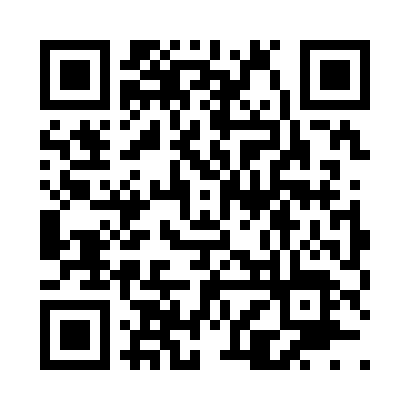 Prayer times for Texanna, Oklahoma, USAMon 1 Jul 2024 - Wed 31 Jul 2024High Latitude Method: Angle Based RulePrayer Calculation Method: Islamic Society of North AmericaAsar Calculation Method: ShafiPrayer times provided by https://www.salahtimes.comDateDayFajrSunriseDhuhrAsrMaghribIsha1Mon4:456:111:265:148:4110:072Tue4:456:111:265:148:4110:073Wed4:466:121:265:148:4010:064Thu4:466:121:265:158:4010:065Fri4:476:131:275:158:4010:066Sat4:486:131:275:158:4010:057Sun4:486:141:275:158:4010:058Mon4:496:141:275:158:3910:049Tue4:506:151:275:158:3910:0410Wed4:516:161:275:158:3910:0311Thu4:526:161:275:158:3810:0312Fri4:526:171:285:158:3810:0213Sat4:536:171:285:168:3810:0214Sun4:546:181:285:168:3710:0115Mon4:556:191:285:168:3710:0016Tue4:566:191:285:168:3610:0017Wed4:576:201:285:168:369:5918Thu4:586:211:285:168:359:5819Fri4:596:211:285:168:359:5720Sat5:006:221:285:168:349:5621Sun5:006:231:285:168:339:5522Mon5:016:241:285:168:339:5523Tue5:026:241:285:168:329:5424Wed5:036:251:285:158:319:5325Thu5:046:261:285:158:319:5226Fri5:056:261:285:158:309:5127Sat5:066:271:285:158:299:5028Sun5:076:281:285:158:289:4929Mon5:086:291:285:158:279:4730Tue5:096:291:285:158:269:4631Wed5:106:301:285:148:269:45